Construction ReviewCherry Harvest Camp/Temporary Worker HousingApplication PacketContents:1.	505-049 .... Construction Review Cherry Harvest Camp/Temporary Worker Housing Application Index Page .................. 1 Page2.	505-050 .... Construction Review Cherry Harvest Camp/TemporaryWorker Housing Application Instructions Checklist ................. 2 Pages4.	505-040 .... Construction Review Cherry Harvest Camp/Temporary Worker Housing Application ................................... 2 PagesImportant Information:Incomplete applications will be returned without review.In order to process your request you must submit the following:Application and FeeMail your completed application and your check or money order payable to:Department of HealthP.O. Box 1099Olympia, WA 98507-1099Drawings / Supporting documentsSend two copies of the drawings and one copy of all other documents to:Department of Health Construction Review Services 111 Israel Rd SE MS 47852Tumwater, WA 98501Fee Information:For review fees, please see WAC 246-359-990 or contact our office for assistance.Construction ReviewCherry Harvest Camp/Temporary Worker HousingApplication Instructions Checklist	Please indicate type of review: Plan Review or Technical Assistance	Please indicate type of application: New or AmendedSection #1: Demographic Information:	Legal Owner Name: Enter the owner’s complete name.Check One:	Please check your legal owner/operator business structure type according to your Washington State Master Business License.	Legal Owner/Operator Name:  Enter the owner’s name as it appears on the UBI/ Master Business License.	Legal Owner Mailing Address: Enter the owner’s complete mailing address.	Phone and Fax Numbers: Enter the owner’s phone and fax number.	Uniform Business Identifier Number (UBI #): Enter your Washington State UBI #. All Washington State businesses must have UBI #’s. city, county, and state government departments also have UBI #’s.	Federal ID Number (FEIN#): Enter your FEIN, if the business has been issued one.	Email and Web Address: Enter the owner’s email and Web addresses, if applicable.	Facility Name: Enter the facility’s name as advertised on signs or Web site.	The facility name should match the name given to the Department in previous applications, and should be the same as indicated on the facility license (if currently licensed).	Physical Address: Enter the facility’s physical street location of the location where the construction or renovation will occur including city, state, zip and county.	Phone and Fax Numbers: Enter the facility’s phone and fax number.Construction Review Cherry Harvest Camp/Temporary Worker HousingInstructions Checklist (continued)Section #2: Project Information:	Type of Project: Check the most appropriate type of project. Cherry worker housing only or temporary worker housing.	Project Title: The project title will identify the work to be performed, will remain the same throughout the project, and should be a limited number of characters. All submissions shall be identified by the facility name and project title.	Project Description: Enter a brief project description. For renovations, include the location within the facility where the renovation will occur (e.g., third floor, west wing, etc.).	Estimated Date of Occupancy: Enter the estimated date in which the space will be occupied for its intended use.Section #3: Site Information:	Building Permit Jurisdiction:  Enter the local building jurisdiction for this project. CRS works closely with the local building jurisdiction. In some cases there may be two local agencies that have jurisdiction. Please provide both jurisdictions.	Building Construction Type: Enter the construction type, such as I-A, III-B, etc.	Tax Parcel #: Enter the property tax parcel number. 	Land use: Enter the land use information.Section #4: Key Individuals:	Facility Contact(s):  Enter the contact(s) name, phone number and email address, if available. To save time, CRS will often email review comments to the project team members.	Consultant Information:  Enter all the project consultant information.	Signature:	Signature of legal owner or authorized representative.	Date signed.	Print name of legal owner or authorized representative.	Print title of legal owner or authorized representative.Contact our office at 360.236.2944, if you have any questions or need assistance in completing the application form. Additional information is available on our Web site at: http://www.doh.wa.gov/crs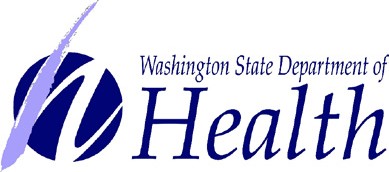 Send application with fees to:Department of Health
P.O. Box 1099
Olympia, WA 98507-1099Deliver hard copy drawings
and project materials to:Construction Review Services
111 Israel Rd SE
P.O. Box 47852
Tumwater, WA 98501
360-236-2944
http://www.doh.wa.gov/crsRevenue: 0597633200Project TypePlease Check One:Plan ReviewTechnical AssistanceCherry Harvest Camp/Temporary Worker Housing 
Construction Review ApplicationCherry Harvest Camp/Temporary Worker Housing 
Construction Review ApplicationCherry Harvest Camp/Temporary Worker Housing 
Construction Review ApplicationCherry Harvest Camp/Temporary Worker Housing 
Construction Review ApplicationCherry Harvest Camp/Temporary Worker Housing 
Construction Review ApplicationType of Application—Please check one: 
New Amended     If amended, provide the CRS project number      Type of Application—Please check one: 
New Amended     If amended, provide the CRS project number      Type of Application—Please check one: 
New Amended     If amended, provide the CRS project number      Type of Application—Please check one: 
New Amended     If amended, provide the CRS project number      Type of Application—Please check one: 
New Amended     If amended, provide the CRS project number      1. Demographic Information1. Demographic Information1. Demographic Information1. Demographic Information1. Demographic InformationOwner/Operator InformationOwner/Operator InformationOwner/Operator InformationOwner/Operator InformationOwner/Operator InformationLegal Owner/Operator Name      Legal Owner/Operator Name      Legal Owner/Operator Name      Legal Owner/Operator Name      Legal Owner/Operator Name      Mailing Address      Mailing Address      Mailing Address      Mailing Address      Mailing Address      City      State      State      Zip Code      County      UBI # ( Secretary of State #)      UBI # ( Secretary of State #)      Phone (enter 10 digit #)      Phone (enter 10 digit #)      Phone (enter 10 digit #)      Email address      Email address      Web Address      Web Address      Web Address      Facility InformationFacility InformationFacility InformationFacility InformationFacility InformationFacility Name      Facility Name      Facility Name      Facility Name      Facility Name      Site/Physical Address      Site/Physical Address      Site/Physical Address      Site/Physical Address      Suite      City      State      State      Zip Code      County      Facility Contact Phone (enter 10 digit #)      Facility Contact Phone (enter 10 digit #)      Facility Contact Phone (enter 10 digit #)      Facility Contact Phone (enter 10 digit #)      Facility Contact Phone (enter 10 digit #)      For DOH Use OnlyFor DOH Use OnlyFor DOH Use OnlyFor DOH Use OnlyFor DOH Use Only
Applicable Fee:  _________________________________Fee Received:  __________________________________Balance/Refund Due: _____________________________CRS Project No.:  ________________________________
Applicable Fee:  _________________________________Fee Received:  __________________________________Balance/Refund Due: _____________________________CRS Project No.:  ________________________________
Applicable Fee:  _________________________________Fee Received:  __________________________________Balance/Refund Due: _____________________________CRS Project No.:  ________________________________
Applicable Fee:  _________________________________Fee Received:  __________________________________Balance/Refund Due: _____________________________CRS Project No.:  ________________________________
Applicable Fee:  _________________________________Fee Received:  __________________________________Balance/Refund Due: _____________________________CRS Project No.:  ________________________________2. Project Information2. Project Information2. Project Information2. Project Information2. Project InformationType of Project	 Cherry Worker Housing	 Temporary Worker HousingType of Project	 Cherry Worker Housing	 Temporary Worker HousingType of Project	 Cherry Worker Housing	 Temporary Worker HousingType of Project	 Cherry Worker Housing	 Temporary Worker HousingType of Project	 Cherry Worker Housing	 Temporary Worker HousingProject Title      
Project Description       
Estimated Date of Occupancy:      Project Title      
Project Description       
Estimated Date of Occupancy:      Project Title      
Project Description       
Estimated Date of Occupancy:      Project Title      
Project Description       
Estimated Date of Occupancy:      Project Title      
Project Description       
Estimated Date of Occupancy:      3. Site Information3. Site Information3. Site Information3. Site Information3. Site InformationBuilding Permit JurisdictionBuilding Construction Type Wood / Concrete	 F.A.S.Building Construction Type Wood / Concrete	 F.A.S.Building Construction Type Wood / Concrete	 F.A.S.Tax Parcel #Land Use - Zoning and building requirementsLand use is permitted for Temporary Worker Housing (TWH) development by:	State (RCW 70.114A.050) (Attach authorization documentation from the MFH Program, DOH to develop TWH)	County (Attach authorization documentation from your County to develop TWH)	City (Attach authorization documentation from the City to develop TWH)Land Use - Zoning and building requirementsLand use is permitted for Temporary Worker Housing (TWH) development by:	State (RCW 70.114A.050) (Attach authorization documentation from the MFH Program, DOH to develop TWH)	County (Attach authorization documentation from your County to develop TWH)	City (Attach authorization documentation from the City to develop TWH)Land Use - Zoning and building requirementsLand use is permitted for Temporary Worker Housing (TWH) development by:	State (RCW 70.114A.050) (Attach authorization documentation from the MFH Program, DOH to develop TWH)	County (Attach authorization documentation from your County to develop TWH)	City (Attach authorization documentation from the City to develop TWH)Land Use - Zoning and building requirementsLand use is permitted for Temporary Worker Housing (TWH) development by:	State (RCW 70.114A.050) (Attach authorization documentation from the MFH Program, DOH to develop TWH)	County (Attach authorization documentation from your County to develop TWH)	City (Attach authorization documentation from the City to develop TWH)Land Use - Zoning and building requirementsLand use is permitted for Temporary Worker Housing (TWH) development by:	State (RCW 70.114A.050) (Attach authorization documentation from the MFH Program, DOH to develop TWH)	County (Attach authorization documentation from your County to develop TWH)	City (Attach authorization documentation from the City to develop TWH)4. Key Individuals4. Key Individuals4. Key Individuals4. Key Individuals4. Key IndividualsFacility Contact   Mr.  Ms.Facility Contact   Mr.  Ms.Phone #Email AddressEmail AddressFacility Contact   Mr.  Ms.Facility Contact   Mr.  Ms.Phone #Email AddressEmail AddressConsultant InformationConsultant InformationConsultant InformationConsultant InformationConsultant InformationConsultant InformationConsultant InformationConsultant Firms NameConsultant Firms NameConsultant Firms NameUBI #UBI #UBI #UBI #Mailing AddressMailing AddressCityCityCityStateZipPhone # Fax # Fax # Fax # Email Address  Email Address  Email Address  Project Contact   Mr.  Ms.       Project Contact   Mr.  Ms.       Project Contact   Mr.  Ms.       Project Contact   Mr.  Ms.       Project Contact   Mr.  Ms.       Project Contact   Mr.  Ms.       Project Contact   Mr.  Ms.       Consultant Firms NameConsultant Firms NameConsultant Firms NameUBI #UBI #UBI #UBI #Mailing AddressMailing AddressCityCityCityStateZipPhone #Fax #Fax #Fax #Email AddressEmail AddressEmail AddressProject Contact   Mr.  Ms.       Project Contact   Mr.  Ms.       Project Contact   Mr.  Ms.       Project Contact   Mr.  Ms.       Project Contact   Mr.  Ms.       Project Contact   Mr.  Ms.       Project Contact   Mr.  Ms.       Consultant Firms NameConsultant Firms NameConsultant Firms NameUBI #UBI #UBI #UBI #Mailing AddressMailing AddressCityCityCityStateZipPhone #Fax #Fax #Fax #Email AddressEmail AddressEmail AddressProject Contact   Mr.  Ms.       Project Contact   Mr.  Ms.       Project Contact   Mr.  Ms.       Project Contact   Mr.  Ms.       Project Contact   Mr.  Ms.       Project Contact   Mr.  Ms.       Project Contact   Mr.  Ms.       SignatureSignatureSignatureSignatureSignatureSignatureSignatureI certify that I have received, read, understood, and agree to comply with state law and rule regulating this licensing category. I also certify that the information herein submitted is true to the best of my knowledge and belief.Signature of Owner/Authorized Representative	DatePrint Name	Print TitleI certify that I have received, read, understood, and agree to comply with state law and rule regulating this licensing category. I also certify that the information herein submitted is true to the best of my knowledge and belief.Signature of Owner/Authorized Representative	DatePrint Name	Print TitleI certify that I have received, read, understood, and agree to comply with state law and rule regulating this licensing category. I also certify that the information herein submitted is true to the best of my knowledge and belief.Signature of Owner/Authorized Representative	DatePrint Name	Print TitleI certify that I have received, read, understood, and agree to comply with state law and rule regulating this licensing category. I also certify that the information herein submitted is true to the best of my knowledge and belief.Signature of Owner/Authorized Representative	DatePrint Name	Print TitleI certify that I have received, read, understood, and agree to comply with state law and rule regulating this licensing category. I also certify that the information herein submitted is true to the best of my knowledge and belief.Signature of Owner/Authorized Representative	DatePrint Name	Print TitleI certify that I have received, read, understood, and agree to comply with state law and rule regulating this licensing category. I also certify that the information herein submitted is true to the best of my knowledge and belief.Signature of Owner/Authorized Representative	DatePrint Name	Print TitleI certify that I have received, read, understood, and agree to comply with state law and rule regulating this licensing category. I also certify that the information herein submitted is true to the best of my knowledge and belief.Signature of Owner/Authorized Representative	DatePrint Name	Print Title